18.05.20r. Witam wszystkich  cieplutko! Tematem tego tygodnia jest  Majowa łąkaDzisiaj czeka Was  wyprawa na łąkę. Łąka w maju – wycieczka na łąkę, połączona z zabawami badawczymi. Zachęcam, o ile to możliwe,  do spaceru na łąkę, oczywiście z zachowaniem zasad bezpieczeństwa). Jeżeli np. z przyczyn pogodowych spacer nie będzie możliwy można obejrzeć film o łące z serii:  Wędrówki Skrzata Borówki https://www.youtube.com/watch?v=LKLf5EN1Ff4  Kiedy już będziemy na łące zachęcam do wykonania następujących zadań:Określanie kolorów na łące w maju - Dziecko przygląda się łące. Zastanawia się, jakiego koloru jest na niej najwięcej. Opisuje wrażenia, jakie budzi w nim widok łąki.Obserwowanie kwiatów na łące. Rozpoznawanie i nazywanie znanych gatunków. Przyda się lupa lub szkło powiększające.Poszukiwanie na łące koniczyny ( biała i różowa) , mniszka lekarskiego i  stokrotki. Potrzebne zdjęcia przedstawiające stokrotkę, koniczynę, mniszka lekarskiego, które możemy dać dziecku i poprosić o odnalezienie tych kwiatów na łące. Zapoznajmy dziecko z ich nazwami.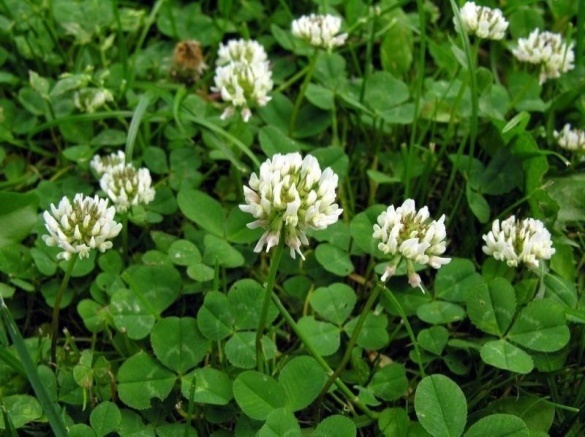 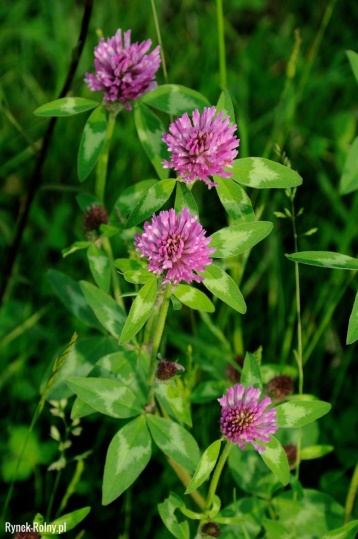 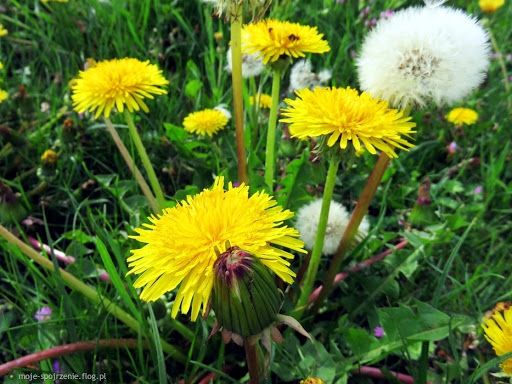 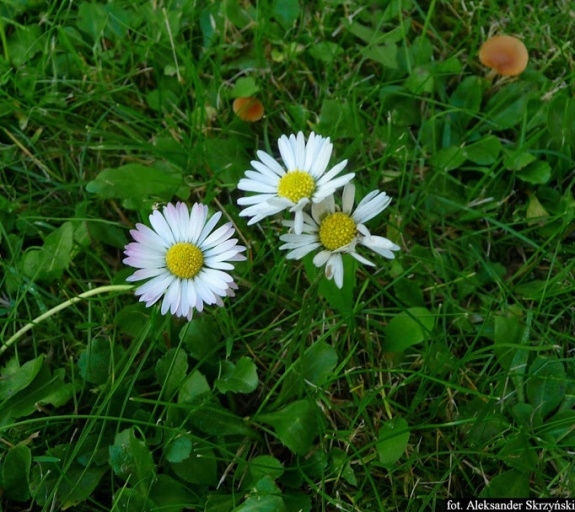 Odnajdywanie na łące mięty i szałwii. Wąchanie ziół.Szałwia kwitnie od maja do czerwca. Ma fioletowo-niebieskie kwiaty. Często wykorzystywana jest w lecznictwie, np. robi się z niej napary do łagodzenia bólu gardła. Mięta polna ma aromatyczny zapach i fioletowe lub różowe kwiaty. Kwitnie jednak dopiero od lipca, więc w maju można ją rozpoznać tylko po charakterystycznych owłosionych liściach o specyficznym zapachu. Napary z mięty są stosowane np. podczas bólu brzucha.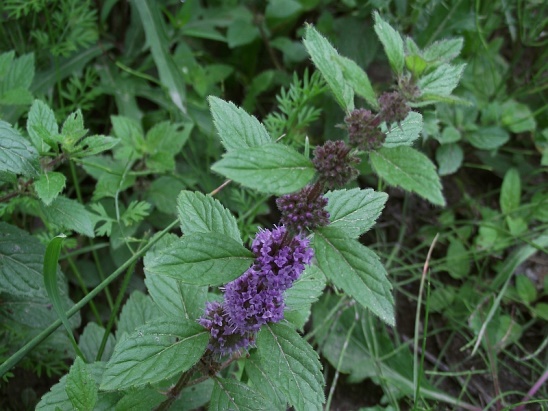 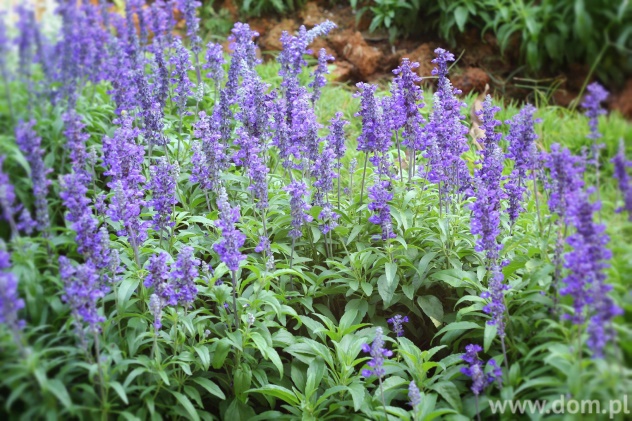 Obserwowanie życia na łące. Lupy lub szkła powiększające. Dziecko obserwuje za pomocą lupy lub szkła powiększającego zwierzęta, które żyją na łące (np.: mrówkę, biedronkę, motyla, ślimaka). Opisuje ich wygląd, zauważone cechy, np. kształt i kolory muszli ślimaków, kolory skrzydeł motyli, liczbę kropek na pancerzyku biedronki. Odnajduje i wskazuje miejsca, w których poszczególnych zwierząt jest najwięcej, np. na jakim kolorze kwiatów najczęściej siadają pszczoły lub motyle, gdzie jest najwięcej ślimaków.Słuchanie odgłosów dochodzących z łąki, najlepiej z zamkniętymi oczami.Zbieranie skarbów. Dziecko zbiera np. muszelki po ślimakach, patyczki, suche rośliny, kamyki. Wykonuje bukiet z kwiatów rosnących na łące.Słuchanie piosenki  Na majowej łące (sł. i muz. Joanna Pietrzak)Piosenki można posłuchać tutaj: https://www.mac.pl/piosenki/piosenki-olekiada#npa  (dostęp po założeniu profilu rodzica). Dziecko słuchając piosenki naśladuje poruszające się owady.I. Zielona żabka, bocian, skowronek,zając, motylek, kilka biedronektańczą na łące, skaczą, fruwająi na swój koncert nas zapraszają.   Ref.: Kum, kum, kle, kle, kle.Cyt, cyt, rechu, rech!Na łące słychać wesoły śpiew!II. Na maku usiadł mały motylek,potem z biedronką tańczył przez chwilę.Zając i świerszcze skaczą po trawie,dużo radości jest w tej zabawie.  Ref.: Kum, kum, kle, kle…Rozmowa na temat piosenki: − O czym jest nasza piosenka?− Jakie zwierzęta mieszkają na łące?− Co postanowili zorganizować mieszkańcy łąki?− Dlaczego wszyscy mieszkańcy łąki są tacy radośni?Zabawa ruchowa z elementem równowagi – Kwiaty na łące. Dziecko jest kwiatem, który rośnie na łące. Stoi z rękami opuszczonymi wzdłuż tułowia. Rodzic mówi: słońce wschodzi (kwiat rozkwita), wtedy dziecko staje na jednej nodze, unosi powoli wyprostowane ręce, najpierw do boku, a następnie do góry. Rodzic mówi: słońce zachodzi, wtedy dziecko opuszcza wolno ręce, układa je wzdłuż tułowia, ponownie staje na dwóch nogach. Następuje zmiana nóg. Łąka w maju – zachęcam do namalowania farbami wiosennej łąki. Pracę plastyczną można dziecku urozmaicić pokrywając wcześniej kartkę płynnym klejem                     ( ugotowanym z mąki ziemniaczanej) i malowanie na mokrym kleju.Zadania dla chętnych Koniczynek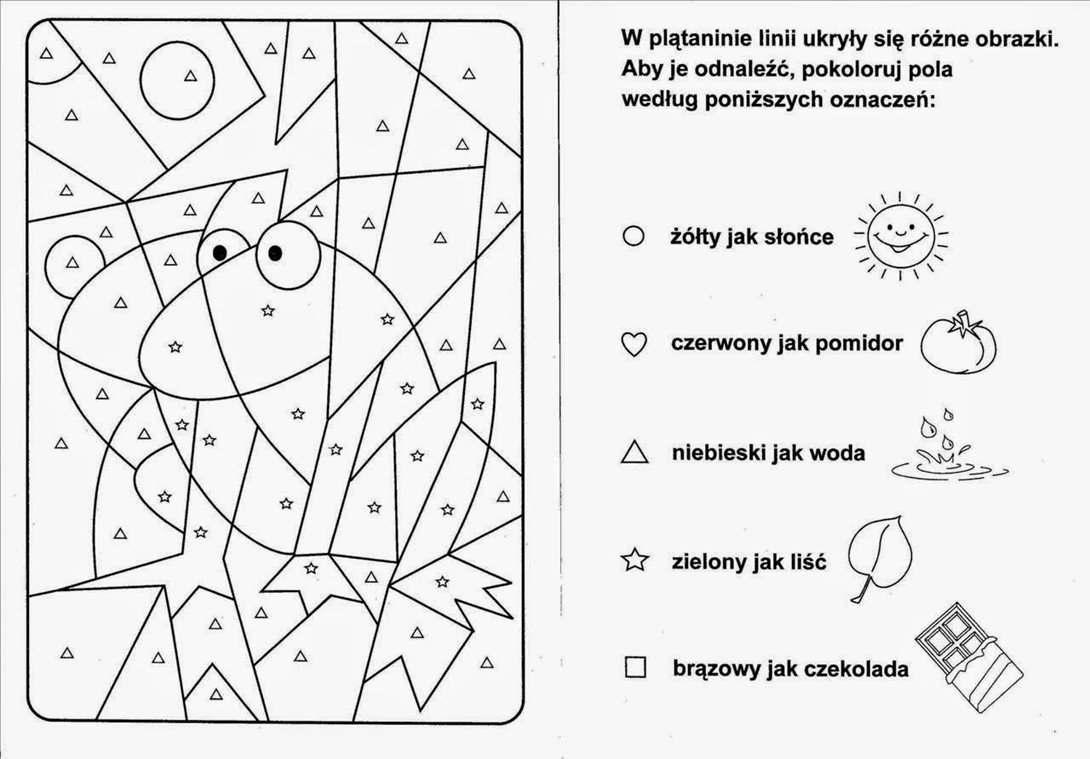 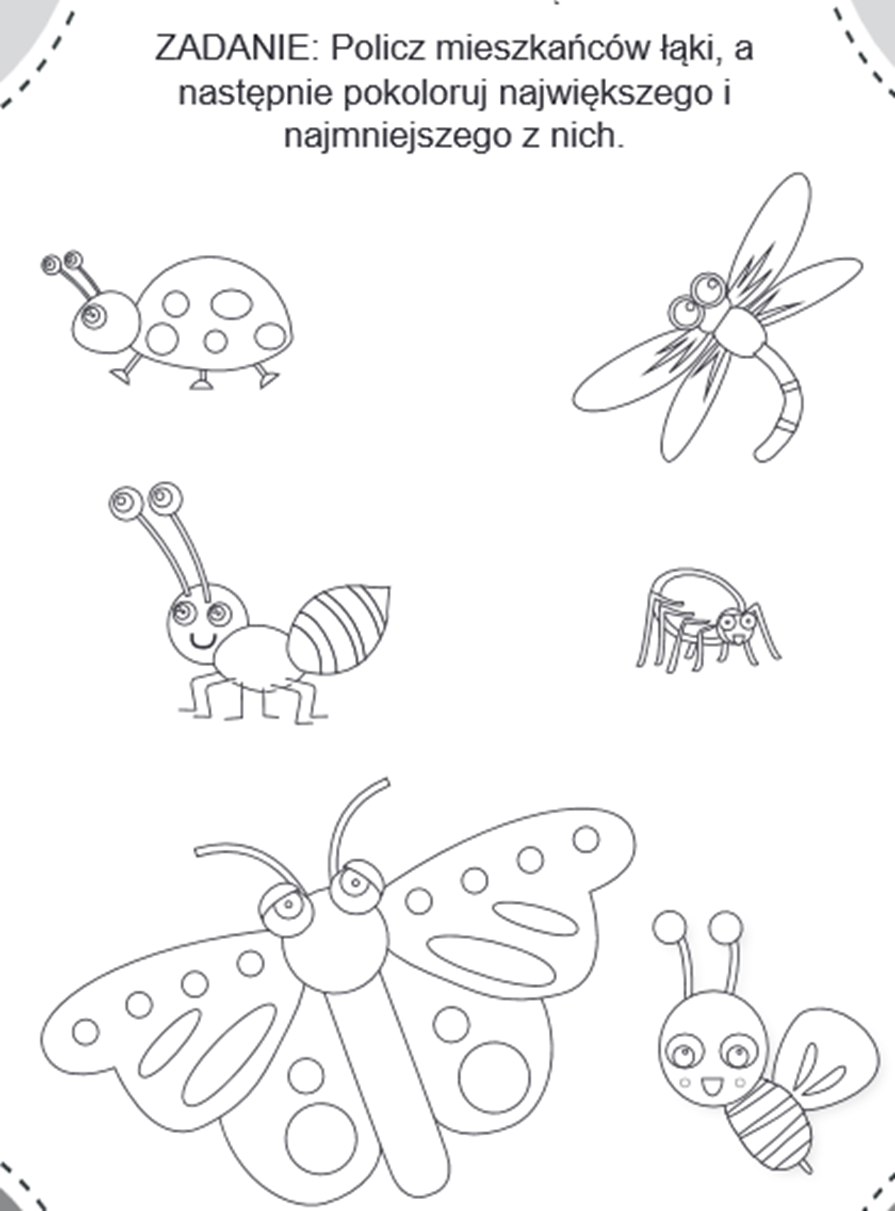 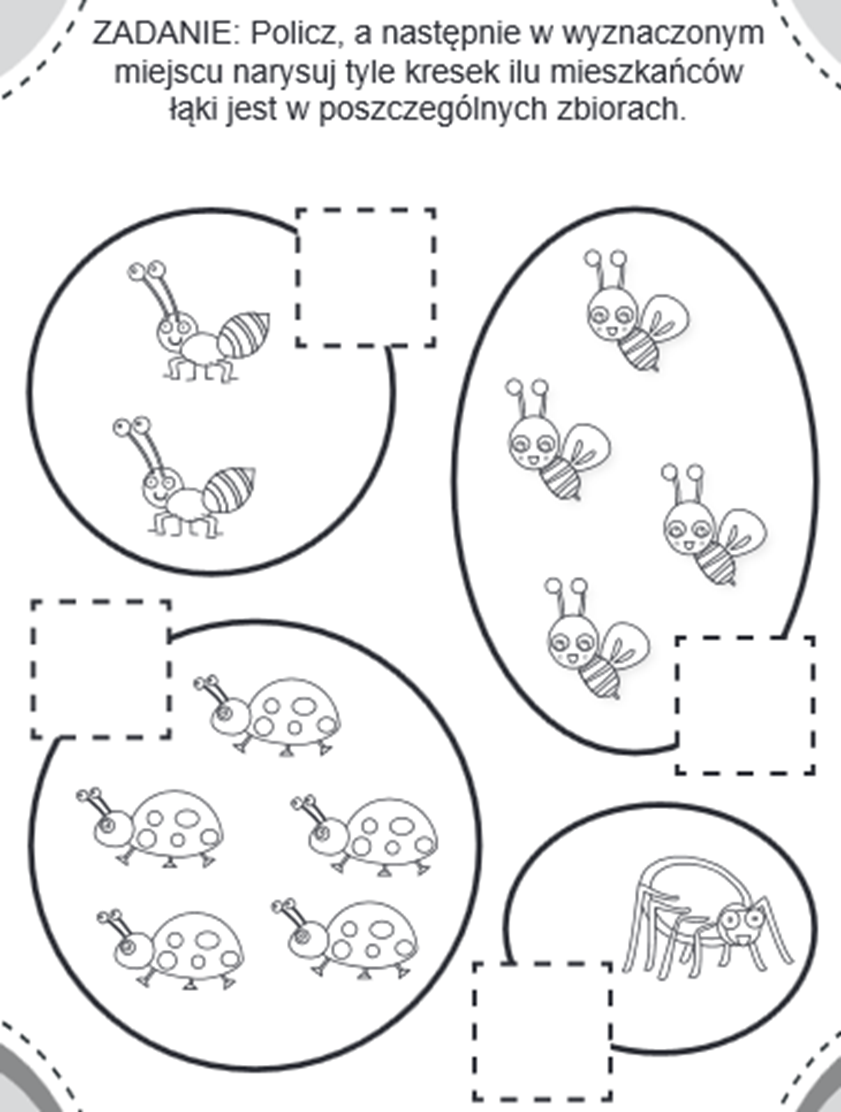 Miłego dnia                 P. Jadzia